Давайте жить мирно!        26 ноября 2019 года заместитель директора по УВР, Качур Е.А. и педагог-психолог, Пономарева А.В. провели для ребят нашей школы интересное мероприятие «Давайте жить мирно!». А помогли им ученицы 7-а класса, Качур Калина и Благова Татьяна.Девочки провели «мирную» агитбригаду, доказав  на практике, что любой конфликт можно решить миром. И не важно, с кем у тебя произошло разногласие: с родителями, с педагогами или с одноклассниками. Ребятам напомнили, что в нашей школе есть служба Примирения, куда могут обратиться все, желающие разобраться в сложившейся сложной ситуации.       Ребята вспомнили принципы службы медиации:-Конфиденциальность!- Нейтральность!-Информированность!- Добровольность!-Беспристрастность!      Теперь они точно знают, что в школе всегда готовы:Выслушать!  Понять! Не порицать!  Не разглашать! Не давить! Убеждать! Найти компромисс! Погасить конфликт!       Мы за бесконфликтное общение! Мы знаем способ, это – медиация! Давайте поговорим и найдем компромисс.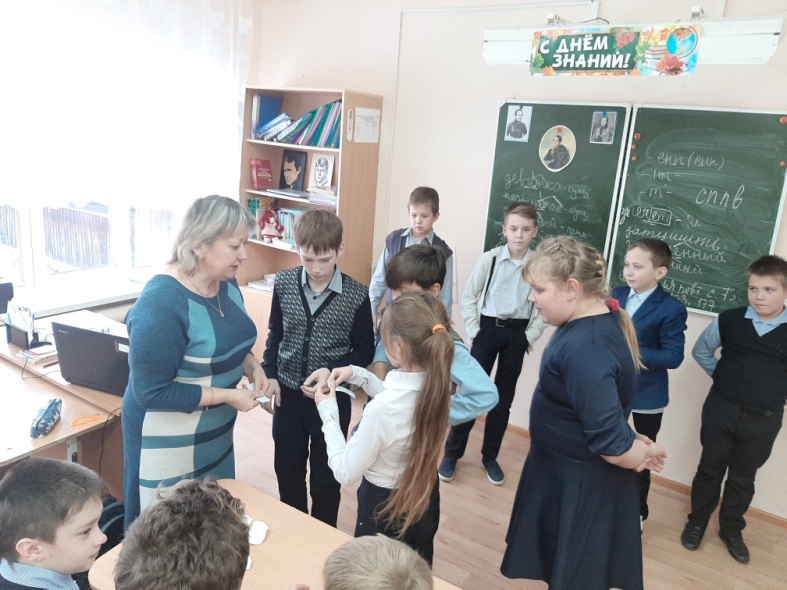 